Regels gesponsorde reclame influencers via social media 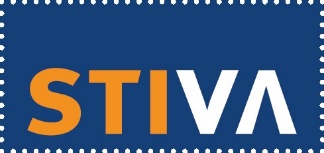 Het is belangrijk dat er het voor consumenten duidelijk is of en wanneer er sprake is van gesponsorde content. Influencers (vanaf hier verspreiders genoemd) moeten dit duidelijk maken. Daarom hebben wij voor drie verschillende situaties een brief opgesteld die je als bedrijf kunt delen met de verspreider. Het gaat om de volgende drie situaties:Betaalde samenwerking of affiliate linkDe verspreider wordt betaald om reclame te maken voor een merk, goed doel, product of dienst. 
Let op ! Dit kan ook in de vorm zijn van producten en/of uitnodigingen voor events. Wanneer er via de link van de verspreider een aankoop wordt gedaan, dan ontvangt de verspreider een percentage van het aankoopbedrag (affiliate link). Gratis producten opsturen naar verspreidersDe verspreider heeft een product of dienst gratis of met korting (in bruikleen) gekregen. Wanneer de verspreider hierover communiceert of hier een foto van plaatst bijvoorbeeld op social media, dan is er sprake van reclame. 
Wanneer een verspreider een gratis product krijgt en hier een ‘eerlijke’ mening over geeft, dan is er alsnog sprake van reclame! 
Verspreiders uitnodigen voor evenementen of activiteitenDe verspreider heeft een uitnodiging gekregen voor jouw evenement. Wanneer de verspreider hierover communiceert of hier een foto van plaats bijvoorbeeld op social media, dan is er sprake van reclame. De regels voor influencers om aan te geven dat er sprake is van reclame staat beschreven op www.influencerregels.comEen samenvatting van de regels van de Reclamecode voor Alcoholhoudende dranken (RvA) speciaal voor influencers kun je hier vinden.Heeft de verspreider meer dan 500.000 volgers? Dan geldt de mediawet. 
Bekijk de regels die dan gelden voor verspreiders hier: https://influencerregels.com/mediawet/ Op de pagina hieronder zijn drie standaardberichten beschikbaar voor drie situaties waarbij er sprake is van gesponsorde content. Het is belangrijk dat alle verspreiders zich houden aan deze regels. Zowel de adverteerder als verspreider is hiervoor verantwoordelijk. De adverteerder heeft daarnaast een zorgplicht, welke is vastgelegd in artikel 3 van de Reclamecode Social Media & Influencermarketing. Mochten er vragen zijn dan kunnen deze worden gestuurd naar info@stiva.nl Betaalde samenwerking of affiliate linkBeste [naam verspreider], 
Zoals aangegeven gaan wij graag met jou een betaalde samenwerking aan. Hier zijn wel een aantal regels aan verbonden. Zie hier een kort overzicht van de belangrijkste regels. Zorg ervoor dat er bij je posts op social media direct duidelijk is dat er sprake is van een betaalde samenwerking. 
Dit kan bijvoorbeeld door de vermelding van:Voor Instagram: 
“#ad”, “#advertentie”,  “ad” of  “Betaald partnerschap met [adverteerder]”Voor YouTube: 
“Deze video bevat reclame voor [Adverteerder]”, “Deze video bevat een betaalde samenwerking met [adverteerder]”. Dit kan worden gecombineerd met #ad, ad of #partnerschap o.i.d. Kijk voor andere platformen (Snapchat, Facebook, X, etc.) op www.influencerregels.com. Bovenstaande vermeldingen mogen zowel gesproken in een video als geschreven bij de post zelf.
Uitgezonderd verspreiders die vallen onder de mediawet*Vermeld in je post het logo NIX18. 
Het logo is beschikbaar als gifje/sticker. 
Het is ook toegestaan om in de beschrijving of post zelf NIX18 of de hasthtag: #NIX18 toe te voegen. Het logo of de tekst moet goed duidelijk zichtbaar en leesbaar zijn.Post geen gesponsorde berichten over ons product of alcohol in het algemeen op TikTok. 
Hier is alcoholreclame verboden. Plaats je reels op posts dus ook niet door op TikTok.
Zorg ervoor dat het bericht op 18+ staat in Nederland. Zie hier hoe dit kan voor Instagram en YouTube.YouTube:Instagram: op Instagram kan je gebruik maken van partneradvertenties en via deze weg een leeftijdsfilter toevoegen. Maak je hier gebruik van? Dan vervalt regel 1 omdat je de samenwerking dan al kenbaar maakt via de partneradvertentie. Zie hier hoe je merkinhoud toevoegt via Instagram. Er gelden speciale regels voor reclame voor alcoholhoudende dranken waaraan je je moet houden. Bekijk hier een samenvatting van deze regels. * Val je als verspreider onder de mediawet? Bekijk dan de regels voor het vermelden van een advertentie op: https://influencerregels.com/mediawet/ Gratis producten opsturen naar verspreiders: Beste [naam verspreider],Hierbij ontvang je van ons [product]. Wil je hierover communiceren via social media, houd dan rekening met de volgende regels:Zorg bij berichten op social media hierover dat je aangeeft dat je dit product gratis (of met korting) hebt gekregen. 
Dit kan bijvoorbeeld door de zinnen: 
“Gekregen van @[adverteerder]”, “ik heb dit/deze product(en) gekregen van [adverteerder]” of bedankt [adverteerder voor het toesturen van de producten]. Dit mag zowel gesproken in een video als geschreven. 
Uitgezonderd verspreiders die vallen onder de mediawet*
Vermeld in je post het logo NIX18. 
Het logo is ook beschikbaar als gifje/sticker. 
Het is ook toegestaan om in de beschrijving of post zelf NIX18 of de hasthtag: #NIX18 toe te voegen. Het logo of de tekst moet goed duidelijk zichtbaar en leesbaar zijn.
Post geen gesponsorde berichten over ons product of alcohol in het algemeen op TikTok. Hier is alcoholreclame verboden. 
Plaats je reels op posts dus ook niet door op TikTok. 
Zorg ervoor dat het bericht op 18+ staat in Nederland. Zie hier hoe dit kan voor Instagram en YouTube.
YouTube:Instagram: op Instagram kan je gebruik maken van partneradvertenties en via deze weg een leeftijdsfilter toevoegen. Maak je hier gebruik van? Dan vervalt regel 1 omdat je de samenwerking dan al kenbaar maakt via de partneradvertentie. Zie hier hoe je merkinhoud toevoegt via Instagram. Er gelden speciale regels voor reclame voor alcoholhoudende dranken waaraan je je moet houden. Bekijk hier een samenvatting van deze regels.* Val je als verspreider onder de mediawet? Bekijk dan de regels voor het vermelden van een advertentie op: https://influencerregels.com/mediawet/ Verspreiders uitnodigen voor evenementen of activiteiten: Beste [naam verspreider],Hierbij ontvang je van ons een uitnodiging voor [event/dinner/etc/]. Wil je hierover communiceren via social media, houd dan rekening met de volgende regels:Zorg ervoor dat als je op social media bericht over dit evenement dat duidelijk maakt dat je een uitgenodigd bent voor dit event. 
Dit kan bijvoorbeeld door de zinnen:  “uitgenodigd door @[adverteerder]”, “ik ben uitgenodigd door [adverteerder]” , “bedankt voor de uitnodiging [adverteerder]” of woorden als advertentie of sponsorship (#ad, #spon). Dit mag zowel gesproken in een video als geschreven. 
Uitgezonderd verspreiders die vallen onder de mediawet*Vermeld in je post het logo NIX18. 
Het logo is ook beschikbaar als gifje/sticker. 
Het is ook toegestaan om in de beschrijving of post zelf NIX18 of de hasthtag: #NIX18 toe te voegen. Het logo of de tekst moet goed duidelijk zichtbaar en leesbaar zijn.Post geen gesponsorde berichten over ons product of alcohol in het algemeen op TikTok. Hier is alcoholreclame verboden.  Plaats je reels of posts dus ook niet door op TikTok.Zorg ervoor dat het bericht op 18+ staat in Nederland. Zie hier hoe dit kan voor Instagram en YouTube.
YouTube:Instagram: op Instagram kan je gebruik maken van partneradvertenties en via deze weg een leeftijdsfilter toevoegen. Maak je hier gebruik van? Dan vervalt regel 1 omdat je de samenwerking dan al kenbaar maakt via de partneradvertentie. Zie hier hoe je merkinhoud toevoegt via Instagram. Er gelden speciale regels voor reclame voor alcoholhoudende dranken waaraan je je moet houden. Bekijk hier een samenvatting van deze regels.* Val je als verspreider onder de mediawet? Bekijk dan de regels voor het vermelden van een advertentie op: https://influencerregels.com/mediawet/ 